`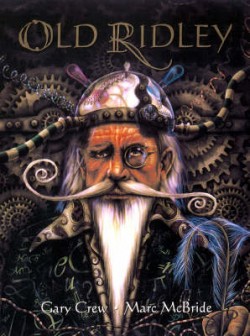 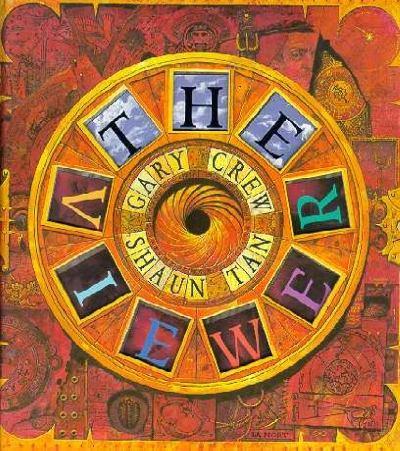 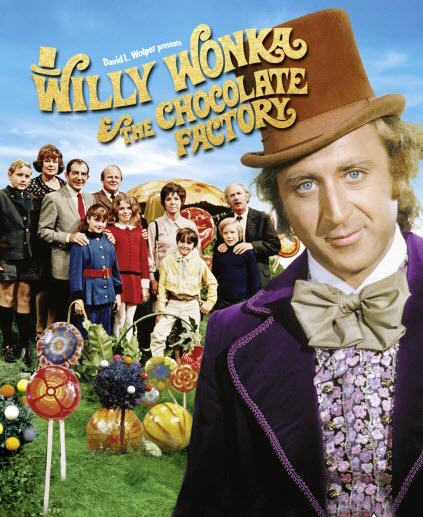 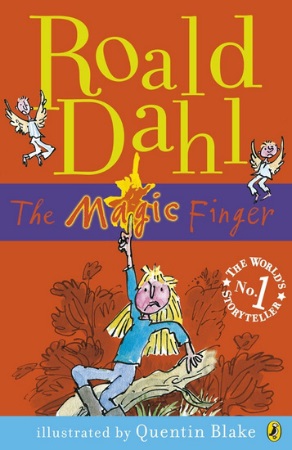 Teaching/Learning ActivitiesResourcesObjectivesDisplay the book to the students. Discuss the front cover of the book as a class. What can you see?Who is the character?Is he happy or sad?Is he young or old?What is his job?Students then write a paragraph about who they believe Old Ridley is.Old Ridley by Gary CrewPaper/Work bookEN2-7BRead first few pages to the students. Have a class discussion on the meaning and relevance of adjectives and this link with images. For example on the first page “Everything about the place fascinated him: its weathered shingles, its twisted chimneys, its towers and turrets, its cobwebbed arches.” Discuss the links between these adjectives and the images on the page. Old Ridley by Gary CrewEN2-9BContinue to read the remaining part of the story to the students. Provide students with a cloze passage from the text. Students must complete the cloze passage by writing their own adjectives in the blank spaces. Students are encouraged to use the images from the text to choose relevant adjectives.Old Ridley by Gary CrewCloze passage from textEN2-9BRevisit the last few pages of the story. Lead discussion on whether or not Old Ridley was really an inventor. Students must then write a paragraph with supporting evidence justifying whether or not he was an inventor or not.Old Ridley by Gary CrewEN2-7BASSESSMENTStudents complete an artwork inspired by the stained glass windows in the story. Each student will create their own square to display on the window (all put together to make one large window). Students will choose one of the gods (Eos or Cithonus) to feature on their artwork. Old Ridley by Gary CrewCellophane, paper, scissors, glueEN2-10CRead The Magic Finger (stop at page 10). Discuss with students what the magic power is and how it works. Brainstorm as a class different magic powers. Students then visualise on paper their own magic power.The Magic FingerPaper/Work bookEN2-10CRead The Magic Finger (stop at page 35). Discuss what elements of magic have happened in the story so far. As a class, discuss whether or not magic should be used for good or evil. Students then write how they would use their power for good and evil. Share responses with the class. The Magic FingerPaper/ Work book EN2-7BRead remainder of story. As a class, write a limerick based on The Magic Finger. Students then write a limerick of their own magic power. Share limericks with the class.  The Magic FingerPaper/Work bookEN2-2ARead text till the end of page 3. Ask students to list what they believe is in the curious box. Once they have completed their list, students will then draw their curious box (revisit later).The Viewer Paper/Work bookEN2-2AThroughout reading the story, the class will have ongoing discussions about the viewfinders (teacher discretion to be used with which viewfinders to discuss in more detail).The ViewerEN2-1AAs a class, the students will create a viewfinder on the whiteboard of significant events at school that have occurred throughout the year. Students will then create their own viewfinder of their life timeline independently. The ViewerPaper/Work bookEN2-10CAs a class, revisit the curious box. Discuss what students believed was in the curious box and what in fact was in there. Students will then discuss what items from home they would have in their own curious box (items that link with their viewfinder). Students will create their own curious box at home and bring it in to present to the classThe ViewerEN2-10CStudents will present a talk on their viewfinder timeline and present their curious box. There should be a direct link between the two evident.The ViewerCurious BoxEN2-1AASSESSMENT Students will write a few paragraphs answering the question “What element in the story ‘The Viewer’ is magic?”Assessment PaperEN2-7BWatch the movie ‘Willy Wonka and the Chocolate Factory (stop just before they enter the factory). Discuss the different cultures and lifestyles that are evident in the children chosen to enter the factory. Students will write a paragraph from their chosen characters point of view about how they are feeling and what they want to do when they get inside the factory. Share responses with the class. Willy Wonka and the Chocolate Factory DVDEN2-1AEN2-2AContinue to watch the movie. While viewing, students must list all the fantasy elements they see. Willy Wonka and the Chocolate Factory DVDEN2-4AContinue to watch the movie. Students will use visual representations to represent the ideas of fantasy elements. Teachers discretion as to whether or not this is presented through aPicture bookPPTComic stripStoryboard Willy Wonka and the Chocolate Factory DVDEN2-10CFinish watching the movie. Using scripts from the movie, students will act out a scene from the movie.Willy Wonka and the Chocolate Factory DVDScripts EN2-11D ASSESSMENTStudents will create a project cube to then display in the classroom. Each side of the cube will represent a text (Old Ridley, The Magic Finger, The Viewer and Willy Wonka and the Chocolate Factory). Each side must have an element of magic from each book.Project CubeEN2-10C